ALERTA AO SAL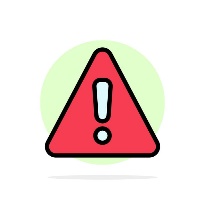 ALERTA ! : O sal consumido em excesso representa um risco para a saúde, pois aumenta o risco de várias doenças como a hipertensão arterial e as doenças cardiovasculares.Com base na recomendação da Organização Mundial da Saúde o consumo diário de sal de cozinha não deverá exceder os 5g (equivalente a uma colher de chá) OU EVENTUALMENTE 6g, DE ACORDO COM A REGULAMENTAÇÃO COMUNITÁRIA.SUGESTÃO : Uma forma de evitar o consumo de sal, de modo a reduzir a quantidade diária de sal consumida, é optar por ervas aromáticas e especiarias.Fotografia da tabela no frigorífico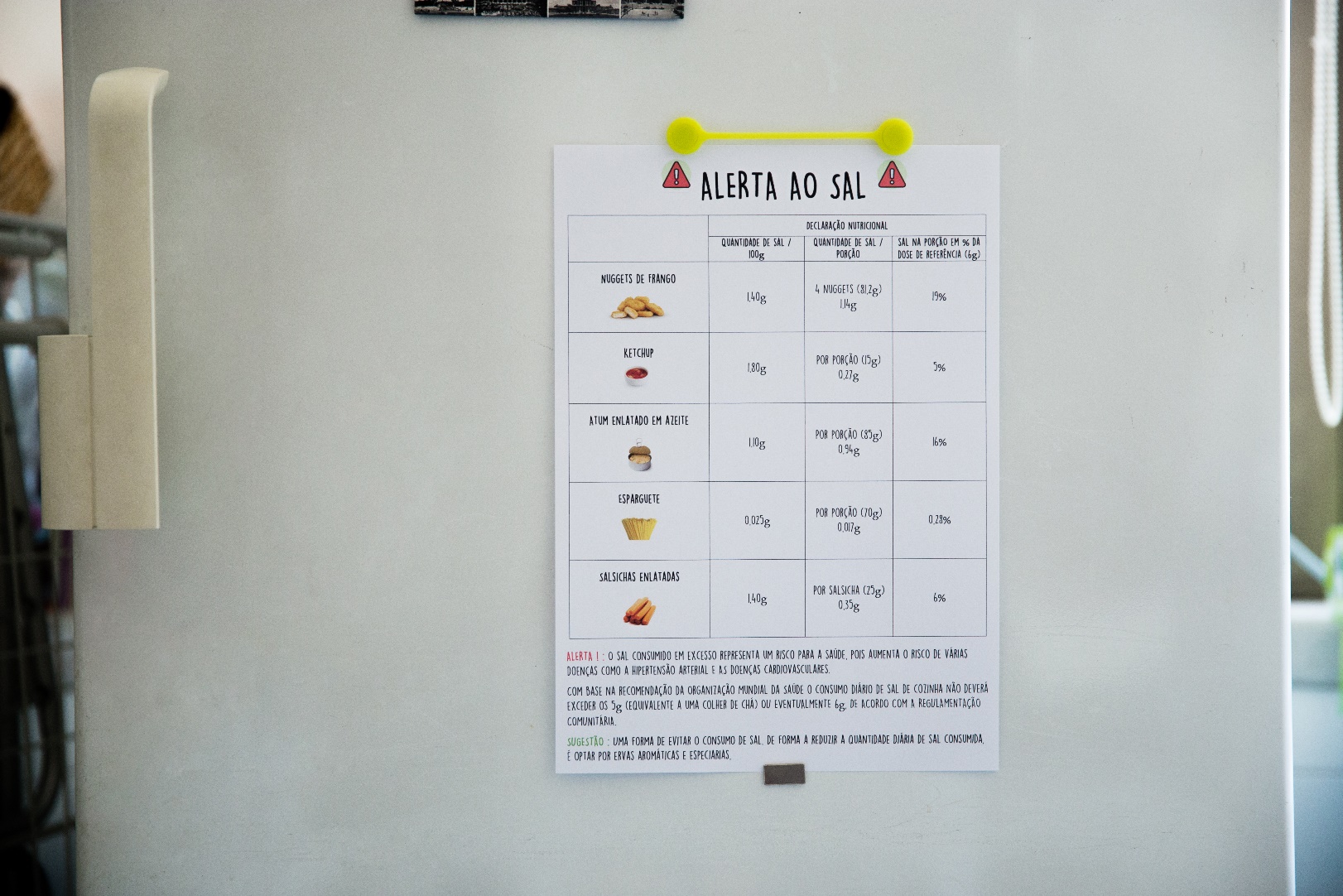 Maria Leonor Camilo Mota n.º 11, 5º CEB2,3 Professor Delfim Santos  ALERTA AO SAL 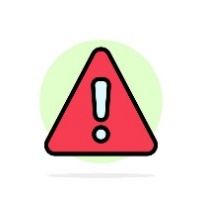 O consumo elevado de sal na alimentação é um fator de risco importante de hipertensão e por isso de doenças cardiovasculares, aumentando o risco de AVC, de hipertrofia do ventrículo esquerdo e de doenças renais.É preciso por isso:Sensibilizar os consumidores para o problema da redução do sal nos alimentos;Apoiar a indústria alimentar, restaurantes, etc., para a reformulação dos seus produtos, atendendo a que os alimentos transformados são responsáveis por cerca de 70-75% do consumo total de sal;Garantir que as orientações nacionais relativas à redução do sal incluam os alimentos de todas as gamas de preços;Prestar uma informação clara e compreensível aos consumidores na rotulagem dos alimentos, que lhes permita escolher produtos com menos sal;Recolher informações comparáveis sobre o consumo de sal na população e sobre os níveis de sal dos principais alimentos, de modo a verificar os progressos dos políticos de redução do sal;Regulamentar sempre que necessário as medidas que promovam as orientações da Organização Mundial de Saúde (OMS) no que diz respeito à redução de sal nos alimentos, com o objetivo a longo prazo de prevenir doenças não transmissíveis. A OMS recomenda não ingerir mais do que 2g de sódio (5g de cloreto de sódio) por dia.LEGISLAÇÃO- Lei nº 75/2009, de 12 de agosto, que estabelece normas para a redução de sal no pão- Regulamento (UE) nº 1169/2011, do Parlamento Europeu e do Conselho de 25 de outubro, sobre rotulagem dos alimentos- Lei nº 30/2019, de 23 de abril, que introduz restrições à publicidade.O Reg (UE) nº 1169/2011, obriga a indicação da rotulagem nutricional para todos os pré-embalados, onde consta a referência ao sal, com exceção para algumas categorias de alimentos que não é compreensível (ex: fruta, hortaliças, águas, vinagre, chá, café, etc.).No regulamento a dose de referência para o sal são 6g para um adulto médio.ALIMENTOS COM ELEVADO TEOR DE SALAlimentos a evitar o consumo habitual:Alimentos altamente conservados em sal (pickles, fumados, enchidos, etc.).Pré-congelados, enlatados, produtos de salsicharia.Refeições embaladas, molhos, batatas fritas de pacote, aperitivos.Queijos, salgados, manteiga com sal, pão com sal, bolachas de água e sal.Produtos à base de carne como rissóis, croquetes, fiambre.Conservas de marisco, peixe e carne.Bacalhau seco ou salgado.QUANTIDADE DE SALA quantidade de sal mencionada na rotulagem nutricional dos alimentos é calculada através da quantidade de sódio - Sal = sódio x 2.5.As crianças pequenas devem ter uma alimentação com pouco ou nenhum sal. Nos bebés até um ano não se deve colocar sal.Pode considerar-se que:Até aos 2 anos de idade – 2g de sal por diaDos 3 aos 6 anos – 3g de sal por diaAté aos 10 anos – 5g de sal por diaAdultos – não devem consumir mais de 5g de sal por dia (1 colher de chá cheia).Estas quantidades deveriam incluir o sal que faz parte dos alimentos.ALERTA SOBRE O CONSUMO EXCESSIVO DE SALExistem provas científicas de que o consumo elevado de sal é um fator importante na saúde- A Autoridade Europeia para a Segurança dos Alimentos, alerta que a dose diária de sódio da maioria dos europeus (3-5g de sódio, cerca de 8-11g de sal) é muito superior à recomendada e que a principal origem são os alimentos transformados.É preciso não esquecer que ao longo do dia, as pessoas vão somando quantidades de sal, a começar pelos mais comuns, como o pão, pelo que é necessário mudar hábitos alimentares.SOLUÇÕES PARA DIMINUIR O CONSUMO DIÁRIO DE SALA confeção dos alimentos deve ser feita com pouco ou nenhum sal, optando por outros ingredientes que o possam substituir, como por exemplo ervas aromáticas, especiarias, sumo de limão, vinho e vinagre.Não adicionar mais sal aos alimentos se incluírem molhos, conservas ou produtos de charcutaria.Não pôr o saleiro à mesa.Consultar a informação sobre o sal que consta na rotulagem nutricional dos alimentos. Considera-se um valor aceitável 0,3-1,5g de sal/100g para cada produto.Na confeção dos alimentos deixar a carne e o peixe com temperos sem sal, para que o sabor seja mais intenso sem precisar de sal.Evitar alimentos com elevado teor de sal, tais como produtos de charcutaria, sopas instantâneas, caldos concentrados, alimentos enlatados, molhos, queijos, refeições congeladas prontas a consumir, margarinas e manteigas e outras gorduras para barrar com sal, batatas fritas de pacote e outros aperitivos salgados.SOBRE A TABELAForam escolhidos 5 alimentos comuns e observada a declaração nutricional.A legislação comunitária, Regulamento 1169/2011, exige a menção da quantidade de sal por 100g ou 100ml.No entanto, o sal, tal como outros nutrientes, pode ainda ser expresso opcionalmente em percentagem da dose de referência definida no mesmo regulamento (para o sal são 6g para um adulto médio) por 100g ou 100ml.A quantidade de sal pode ainda também ser expressa por porção e/ou por unidade de consumo, desde que seja quantificada no rótulo a porção e o número de porções.Nos alimentos observados todos tinham as indicações mesmo facultativas, exceto no rótulo do esparguete. Este tinha uma referência prevista na legislação, dizendo que o teor de sal se deve exclusivamente à presença de sódio naturalmente presente.Maria Leonor Camilo Mota n.º 11, 5º CEB2,3 Professor Delfim SantosDeclaração nutricionalDeclaração nutricionalDeclaração nutricionalQuantidade de sal / 100gQuantidade de sal / Porçãosal na porção em % da dose de referência (6g)Nuggets de Frango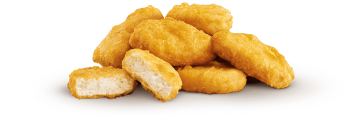 1,40g4 nuggets (81,2g)1,14g19%Ketchup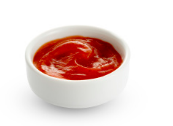 1,80gPor porção (15g)0,27g5%Atum enlatado em azeite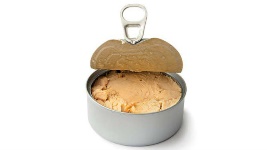 1,10gPor porção (85g)0,94g16%Esparguete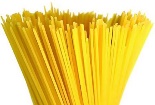 0,025gpor porção (70g)0,017g0,28%Salsichas enlatadas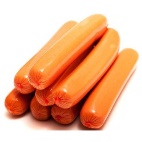 1,40gPor salsicha (25g)0,35g6%